      Bristol Hospitality Network– Maintenance Coordinator - Person Specification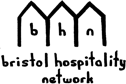 ESSENTIAL CRITERIAESSENTIAL CRITERIAESSENTIAL CRITERIAMaintenance and H&S in buildings1At least 1 year's experience related to the maintenance of buildingsMaintenance and H&S in buildings2A practical understanding of the maintenance of dwellings3A commitment to Health and Safety, and a willingness to apply this to the role4Reasonable admin skills to manage a small budget and evaluate estimates and invoicesOrganisation and  communication5Be able to demonstrate an ability to keep records and produce simple reports using IT skills and email6Excellent organizational skills, including planning, and the ability to prioritise and check qualityCommunication7Ability and patience to communicate with people who have limited ability in English8Ability to communicate effectively in written and spoken EnglishOther skills9Ability to work effectively with house residents and hosts, as well as colleagues, Trustees and volunteers10A willingness to contribute towards creating a team approach to caring for the house and its Members, and involving Members of the house in tasks, such as decorating11Awareness of, and commitment to, the mission statement, values and objectives of BHN.12Commitment to solidarity with people who are destitute Asylum Seekers13Understanding of, and commitment to, equality, diversity and inclusionDESIRABLE CRITERIADESIRABLE CRITERIADESIRABLE CRITERIAMisc14Hold a current driving license, own a vehicle and be willing to use it to collect and remove materials for the house15Have practical skills/a trade in the building industry16Experience of managing a budget17Qualification in/experience of managing H&S 18Understanding of the nature of work in voluntary and community based services